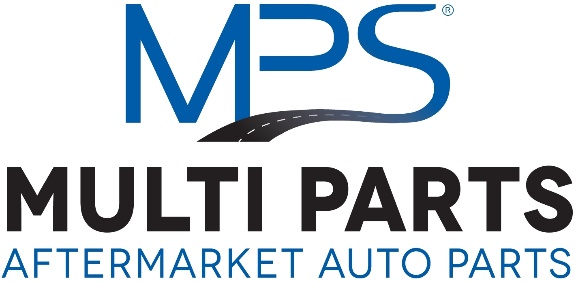 Multi Parts zajmuje się projektowaniem i produkowaniem części zamiennych do samochodów osobowych i dostawczych: Europejskich, Amerykańskich oraz Azjatyckich.Główna siedziba znajduje się w Jupiter, stan Florida, USA. Poszukujemy osoby na stanowisko product manager (motoryzacja) do naszego biura Europejskiego w Polsce.Product manager (motoryzacja)Miejsce pracy: mazowieckie / WarszawaOpis stanowiskazarządzanie produktem (analiza, projekt, wdrożenie, rozwój),Rzetelne i dokładne uzupełnianie danych (praca z bazą danych, CRM),uzupełnienie parametrów w katalogach elektronicznych,opracowywanie opisów projektu,analiza potrzeb,Wymaganiadoświadczenie w branży motoryzacyjnej,dobra znajomość rynku samochodów osobowych,dobra znajomość obsługi komputera i EXCELdobra znajomość katalogów TecDoc, ELKA, i podobnychdobra znajomość języku angielskiego Oferujemystabilne zatrudnienie w oparciu o umowę o pracęduże możliwości rozwoju zawodowego i osobistegoudział w ciekawych projektach oraz zadaniachAtrakcyjne wynagrodzenie stałeMotywujący system premiowyNiezbędne narzędzia pracy